T.C.ALTINDAĞ KAYMAKAMLIĞI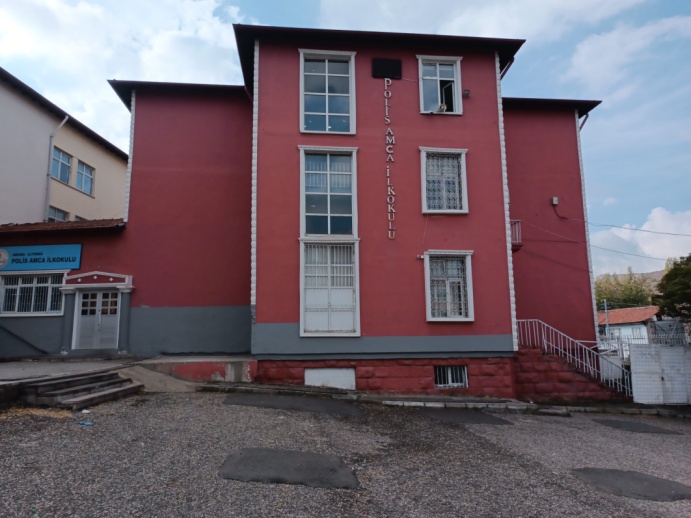 POLİS AMCA İLKOKULU MÜDÜRLÜĞÜ2024-2028 STRATEJİK PLANI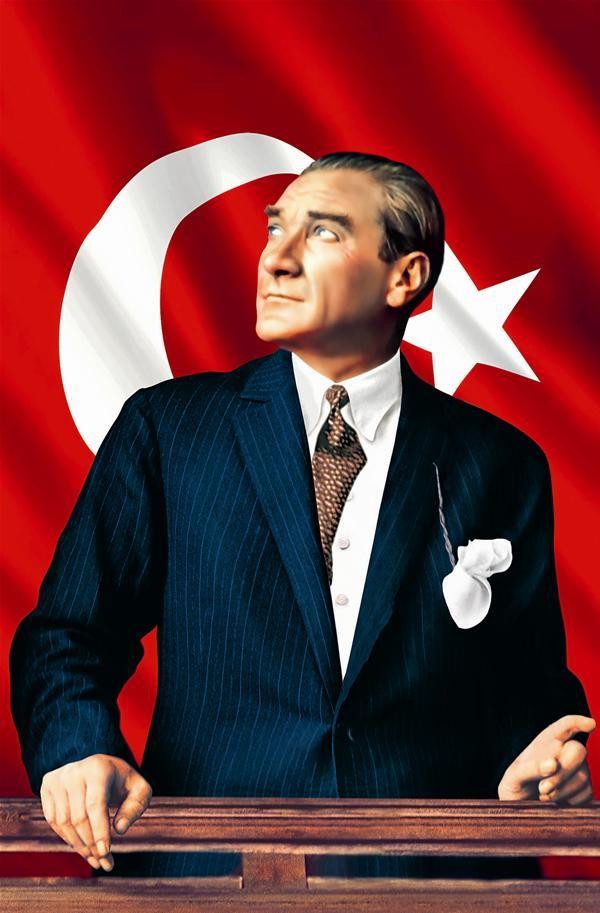 Okul / Kurum BilgileriSUNUŞ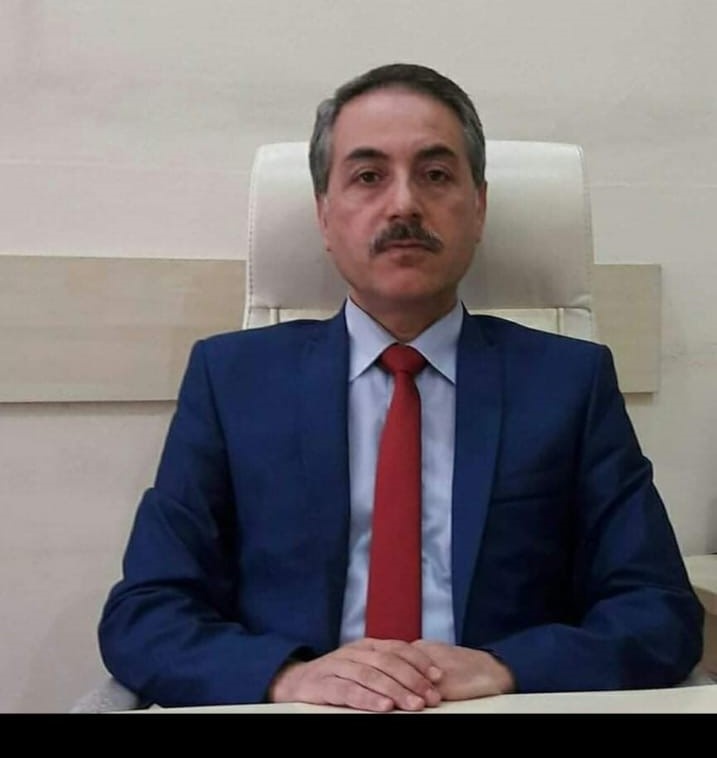          Çok hızlı gelişen, değişen teknolojilerle bilginin değişim süreci de hızla değişmiş ve başarı için sistemli ve planlı bir çalışmayı kaçınılmaz kılmıştır. Sürekli değişen ve gelişen ortamlarda çağın gerekleri ile uyumlu bir eğitim öğretim anlayışını sistematik bir şekilde devam ettirebilmemiz, belirlediğimiz stratejileri en etkin şekilde uygulayabilmemiz ile mümkün olacaktır. Başarılı olmak da iyi bir planlama ve bu planın etkin bir şekilde uygulanmasına bağlıdır. Kapsamlı ve özgün bir çalışmanın sonucu hazırlanan stratejik plan okulumuzun çağa uyumu ve gelişimi açısından tespit edilen ve ulaşılması gereken hedeflerin yönünü doğrultusunu ve tercihlerini kapsamaktadır. Katılımcı bir anlayış ile oluşturulan stratejik plânın, okulumuzun eğitim yapısının daha da güçlendirilmesinde bir rehber olarak kullanılması amaçlanmaktadır. Belirlenen stratejik amaçlar doğrultusunda hedefler güncellenmiş ve okulumuzun 2024-2028 yıllarına ait stratejik plânı hazırlanmıştır. Okulumuza ait bu planın hazırlanmasında her türlü özveriyi gösteren ve sürecin tamamlanmasına katkıda bulunan ilçe milli eğitim müdürlüğümüz strateji geliştirme bölümü çalışanlarına, idarecilerimize, stratejik planlama ekiplerimize teşekkür ediyor, bu plânın başarıyla uygulanması ile okulumuzun başarısının daha da artacağına inanıyor, tüm personelimize başarılar diliyorum.                                                                                                                               İsmail OKUTANOkul MüdürüİÇİNDEKİLERGİRİŞ VE STRATEJİK PLANIN HAZIRLIK SÜRECİ  1.1.STRATEJİ GELİŞTİRME KURULU VE STRATEJİK PLAN EKİBİStrateji Geliştirme Kurulu: Okul müdürünün başkanlığında, bir okul müdür yardımcısı, bir öğretmen ve okul/aile birliği başkanı ile bir okul aile birliği üyesi olmak üzere 5 kişiden oluşan üst kurul kurulur.Stratejik Plan Ekibi: Okul müdürü tarafından görevlendirilen müdür yardımcısı başkanlığında, belirlenen öğretmenler ve gönüllü velilerden oluşur.Tablo 1. Strateji Geliştirme Kurulu ve Stratejik Plan Ekibi Tablosu1.2.PLANLAMA SÜRECİ:2024-2028 dönemi stratejik plan hazırlanma süreci Strateji Geliştirme Kurulu ve Stratejik Plan Ekibi’nin oluşturulması ile başlamıştır. Ekip tarafından oluşturulan çalışma takvimi kapsamında ilk aşamada durum analizi çalışmaları yapılmış ve durum analizi aşamasında, paydaşlarımızın plan sürecine aktif katılımını sağlamak üzere paydaş anketi, toplantı ve görüşmeler yapılmıştır. Durum analizinin ardından geleceğe yönelim bölümüne geçilerek okulumuzun/kurumumuzun amaç, hedef, gösterge ve stratejileri belirlenmiştir. Millî Eğitim Bakanlığı 2022/21 sayılı genelgesi ve “Millî Eğitim Bakanlığı 2024-2028 Stratejik Plan Hazırlık Programı” na uygun olarak hazırlanmıştır. DURUM ANALİZİKurumumuz amaç ve hedeflerinin geliştirilebilmesi için sahip olunan kaynakların tespiti, güçlü ve zayıf taraflar ile kurumun kontrolü dışındaki olumlu ya da olumsuz gelişmelerin saptanması amacıyla müdürlüğümüzce mevcut durum analizi yapılmıştır. Sonuçlar GZFT Analizi bölümünde paylaşılmıştır.KURUMSAL TARİHÇE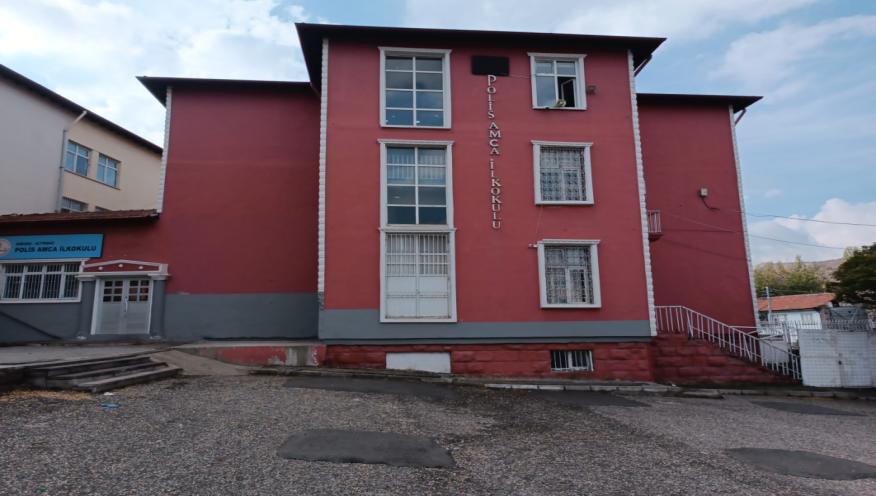 POLİS AMCA İLKOKULU          Okulumuz 1948-1949 yılları arasında ahşap binada hizmete başlamış.1953-1954 yılında yeni bina yapılmıştır. Bu binanın yetersiz kalması sonucu yıkılarak bugün kullanılan bina yapılmıştır.2005-2006 eğitim öğretim yılında Ankara İl Emniyet Müdürü ile protokol imzalanarak bugünkü ismini almıştır. 2014-2015 eğitim öğretim yılında da eski bina Polis Amca İlkokulu adını almıştır ve bu şekilde devam etmektedir.        Halen okulumuz; okul müdürü, müdür yardımcısı,11 öğretmen, 2 hizmetli,1güvenlik görevlisi ile hizmete devam etmektedir.      Okul idaresi ve çalışanları olarak; tüm paydaşlarımızla iletişim içinde olup, bölgemizin bazı olumsuz şartlarını bertaraf edip, eğitimden en yüksek verimi almak için tüm çalışmalar titizlikle yapılmaktadır.        Okulumuzun sınıfları ve iç alanları boyanmış olup, merdiven ve kapılar onarılmıştır. Kapılarda arka kilit sistemi vardır. Okulun tüm bölümlerinde bilgisayar ve internet bağlantısı ilkokul bölümü ve özel eğitim bölümünde akıllı tahtalar mevcuttur. Fotokopi makinesi ve bilgisayar öğretmenler odasında mevcuttur.        Eğitim ve öğretim çalışmaları planlı bir şekilde yürütülmekte olup, öğrenci ve veliler bilgilendirilmektedir.2.2.UYGULANMAKTA OLAN STRATEJİK PLANIN DEĞERLENDİRİLMESİ      Müdürlüğümüz 2019-2023 Stratejik Planında 3 Stratejik Amaç, 4 Stratejik Hedef bulunmaktadır.       Yakın dünya tarihi açsından 2020 yılının önemli izler bırakan bir yıl olarak hatırlanacağı muhakkaktır. 2019 yılının son aylarında ortaya çıkan COVID-19 virüsü, tüm dünyaya hızla yayılmış ve kısa bir süre sonra Dünya Sağlık Örgütü tarafından “Küresel Salgın” ilan edilmiştir. Müdürlüğümüz; Bakanlığımızı aktif bir şekilde takip etmiştir ve alınan kararlar neticesinde eğitim- öğretim faaliyetlerine çevrimiçi ortamlarda devam etmiştir. 2019-2020 yılı genel raporları karşılaştırıldığında küresel salgın nedeniyle hedeflere ulaşılamayan alanların olduğu görülmektedir. Ülkemizin salgın ile mücadele ettiği, okulların tatil edildiği, seyreltilmiş eğitim ile hibrit eğitim süreçlerinde eğitim-öğretime devam edilmiştir.       2021 yılının ilk yarısı boyunca dünyada ve ülkemizde görülmekte olan salgın nedeniyle alınan tedbirler kapsamında eğitim-öğretim çevrimiçi olarak gerçekleşmiştir. 2021-2022 eğitim-öğretim yılının eylül ayının başlamasıyla birlikte ülkemizde kesintisiz yüz yüze öğretime geçilmiştir.  Bu kapsamda 2021 yılının kısmen uzaktan kısmen yüz yüze eğitimin yapıldığı bir yıl olması nedeniyle bazı performans göstergelerinde izleme ve değerlendirme açısından bazı hedeflere beklenen düzeyde ulaşılamamıştır.       2022-2023 yılı izleme ve değerlendirme bulguları Müdürlüğümüz performansının; salgın sonrası yüz yüze eğitime geçilmesi, dezavantajlı grupların desteklenmesi, adres bölgemizdeki kayıtlı öğrencilerin okullaşma oranında artış, etkin bir rehberlik anlayışla birlikte okul-öğretmen-veli-öğrenci arasındaki işbirliğinin arttığını göstermektedir.2.3. YASAL YÜKÜMLÜLÜKLER VE MEVZUAT ANALİZİ      Mevzuat analizi başlığı altında Millî Eğitim Bakanlığı İlköğretim Kurumları Yönetmeliği incelenmiştir. Bununla birlikte 1739 sayılı Millî Eğitim Temel Kanunu, 222 sayılı İlköğretim ve Eğitim Kanunu, 625 sayılı Özel Öğretim Kurumları Kanunu, 573 sayılı Özel Eğitim Hakkında Kanun Hükmünde Kararname hükümlerine göre personelin görev yetki ve sorumlulukları şunlardır:Okul Müdürünün Görev, Yetki ve Sorumluluğu Madde 60 — İlköğretim okulu, demokratik eğitim-öğretim ortamında diğer çalışanlarla birlikte müdür tarafından yönetilir. Okul müdürü; ders okutmanın yanında kanun, tüzük, yönetmelik, yönerge, program ve emirlere uygun olarak görevlerini yürütmeye, okulu düzene koymaya ve denetlemeye yetkilidir. Müdür, okulun amaçlarına uygun olarak yönetilmesinden, değerlendirilmesinden ve geliştirmesinden sorumludur. Okul müdürü, görev tanımında belirtilen diğer görevleri de yapar. Müdür Yardımcısı Madde 62 — Müdür yardımcıları, ders okutmanın yanında okulun her türlü eğitim-öğretim, yönetim, öğrenci, personel, tahakkuk, ayniyat, yazışma, eğitici etkinlikler, yatılılık, bursluluk, güvenlik, beslenme, bakım, koruma, temizlik, düzen, halkla ilişkiler gibi işleriyle ilgili olarak okul müdürü tarafından verilen görevleri yapar. Bu görevlerin yapılmasından ve okulun amaçlarına uygun olarak işleyişinden müdüre karşı sorumludurlar. Müdür yardımcıları, görev tanımında belirtilen diğer görevleri de yapar. Müdür Yetkili Öğretmen Madde 63 — Bağımsız müdürlüğü bulunmayan ilköğretim okullarında sınıf öğretmenlerinden biri, müdür yetkili öğretmen olarak görevlendirilir. Müdür yetkili öğretmen, müdürün görev, yetki ve sorumluluklarını üstlenir. Öğretmenler Madde 64 — İlköğretim okullarında dersler sınıf veya branş öğretmenleri tarafından okutulur. Öğretmenler, kendilerine verilen sınıfın veya şubenin derslerini, programda belirtilen esaslara göre plânlamak, okutmak, bunlarla ilgili uygulama ve deneyleri yapmak, ders dışında okulun eğitim-öğretim ve yönetim işlerine etkin bir biçimde katılmak ve bu konularda kanun, yönetmelik ve emirlerde belirtilen görevleri yerine getirmekle yükümlüdürler. İlköğretim okullarının 1-4 üncü sınıflarında sınıf öğretmenliği esastır. Sınıf öğretmenleri, okuttukları sınıfı bir üst sınıfta da okuturlar. Ancak istekleri yönetimce uygun görülmesi hâlinde başka bir sınıfı da okutabilirler. Herhangi bir sınıfta başarı gösteren öğretmenler, isteklerinin yönetimce uygun görülmesi hâlinde aynı sınıfı okutmaya devam edebilirler. Derslerini branş öğretmeni okutan sınıf öğretmeni, bu ders saatlerinde yönetimce verilen eğitim-öğretim görevlerini yapar.Okulumuzda çevre şartları ve koşulların elverişliliği sebebiyle örgün eğitim uygulanmaktadır. Okulumuzda okulöncesi ve ilkokul dönemi öğrencilerine eğitim verilmektedir. Öğrenci kayıtlarımız yönetmelikteki maddeye uygun olarak yapılmaktadır. Madde 15 — İlköğretim okullarının birinci sınıfına, o yılın 31 Aralık tarihinde 72 ayını dolduran çocukların kaydı yapılır. Yaşça kayıt hakkını elde eden ancak bedenen yeterince gelişmemiş olan çocuklar, velisinin yazılı isteği üzerine okul öncesi eğitim kurumlarına devam edebilir veya kayıtları bir yıl ertelenebilir. 2.4.ÜST POLİTİKA BELGELERİ ANALİZİTablo 2. Üst Politika Belgeleri Analizi Tablosu2.5.FAALİYET ALANLARI İLE ÜRÜN/HİZMETLERİN BELİRLENMESİTablo 3. Faaliyet Alanlar/Ürün ve Hizmetler Tablosu.2.6.PAYDAŞ ANALİZİ	EK-1 Paydaş Sınıflandırma MatrisiEK -2 Paydaş Önceliklendirme MatrisiEk-3 Yararlanıcı Ürün/Hizmet MatrisiKısaltma : Tamamı O: Bir kısmı2.7.OKUL/KURUM İÇİ ANALİZTemel Bilgiler Tablosu- Okul Künyesi2.7.1.ÇALIŞAN BİLGİLERİ TABLOSUSınıf ve Öğrenci Bilgileri2.7.2.İNSAN KAYNAKLARITablo 5. Çalışanların Görev DağılımıTablo 6. İdari Personelin Hizmet Süresine İlişkin BilgilerTablo 7. Okul/Kurumda Oluşan Yönetici Sirkülasyonu OranıTablo 8. İdari Personelin Katıldığı Hizmet İçi ProgramlarıTablo 9. Öğretmenlerin Hizmet Süreleri (Yıl İtibarıyla)Tablo 10. Kurumda Gerçekleşen Öğretmen Sirkülâsyonunun OranıTablo 11. Öğretmenlerin Katıldığı Hizmet İçi Eğitim ProgramlarıTablo 12. Kurumdaki Mevcut Hizmetli/ Memur SayısıTablo 13. Okul/kurum Rehberlik Hizmetleri2.7.3.TEKNOLOJİK DÜZEYTablo 15. Teknolojik Araç-Gereç DurumuTablo 16. Fiziki Mekân Durumu2.7.4.MALİ KAYNAKLARTablo 17. Kaynak Tablosu	Tablo 19. Gelir-Gider Tablosu2.7.5.İSTATİSTİKİ VERİLEROkul/kurumla ilgili her türlü sayısal veriler geriye dönük olarak (en az 3 yıllık) verilir.Okulumuz son 3 yılda yaklaşık olarak aynı öğrenci sayısı ile devam etmektedir. Sınıf mevcutlarımız en az 17’şer kişidir. 2023 yılında 3, 2022 yılında 3, 2021 yılında 4 kaynaştırma öğrencisi olmuştur.2021 yılında iyep kursu, 2021-22-23 yıllarında yabancı uyryklu öğrenciler için uyum sonrası telafi eğitimi yapılmıştır.Yabancı uyruklu öğrenci sayısı ( 41 Suriyeli, 11 Afgan) fazla olduğu için devamsız öğrenci sayısı fazladır. Okulumuzda bayram ve belirli günler müzikli gösterilerle kutlanır.Anıtkabir, Eski Meclis, Mehmet Akif Ersoy Müzesi, İş Bankası Müzesi, Etnografya Müzesi sinemalar, piknikler gibi sosyal etkinlikleri olmuştur.Geçen yıl 20 tane öğrencimiz yabancı uyruklu okula gelmemiştir. Bu yıl sürekli devamsız sayısı 14 tür.Yıllık sevk sayısı 3’tür. Yıl boyunca alınan rapor sayısı 2’dir.Rehberlik hizmetleri devam etmekte, öğretmenimiz ayda bir sınıf dersleri yapmakta, düzenli olarak bireysel görüşmeler yapmaktadır. Gereken durumlarda aileleri ilgili kuruluşlara yönlendirmektedir.                                               Okulumuzda fiziksel engelli öğrencimiz yoktur. Hafif Düzey Zihinsel Engelli Özel Eğitim Alt Sınıfımız vardır.Belediyeler ve Kızılay; okulumuza ve öğrencilerimize yardım etmektedir.Çok amaçlı salon, kütüphane mevcuttur. Öğretmenler odamızda mutfak bölümü vardır.Kantin Polis Amca Ortaokul’una bağlıdır. Öğrencilerimiz de istifade etmektedir.Isınma Polis Amca Ortaokul kazan görevlisi tarafından yapılmaktadır. Doğalgaz kazanı eski olduğu için ısınmada problemler yaşamaktayız.Gereken zamanlarda yangın ve deprem tatbikatı yapılmaktadır.Akıllı tahtalar etkin bir şekilde kullanılmaktadır. Ayrıca toplarımız, masa tenisi masamız mevcuttur.Okulumuzda zaman zaman çeşitli yazar, şairlerle seminerlerle buluşmalar düzenlenmektedir.2.8.ÇEVRE ANALİZİ (PESTLE)Tablo 20. PESTLE Analiz Tablosu2.9.GZFT ANALİZİ          Paydaş Anketleri SonuçlarıPolis Amca İlkokulu’ nda ankete katılan;64 katılımcı veli üzerinden, 22 maddelik anket düzenlenmiştir. Anket tam puanı 1.403 olup bunun üzerinden 658 ‘Kesinlikle Katılıyorum’, 523 puan ‘Katılıyorum’, 141 puan ‘Kararsızım’, 31 puan’ Kesinlikle Katılmıyorum’ 50 puan ‘Katılmıyorum’ sonucu çıkmıştır. 76 katılımcı öğrenci üzerinden, 12 maddelik anket düzenlenmiştir. Anket tam puanı 933 olup bunun üzerinden 568 ‘Kesinlikle Katılıyorum’, 202 puan ‘Katılıyorum’, 96 puan ‘Kararsızım’, 34 puan’ Kesinlikle Katılmıyorum’ 33 puan ‘Katılmıyorum’ sonucu çıkmıştır. 13 katılımcı öğretmen üzerinden, 17 maddelik anket düzenlenmiştir. Anket tam puanı 209 olup bunun üzerinden 140 ‘Kesinlikle Katılıyorum’, 59 puan ‘Katılıyorum’, 9 puan ‘Kararsızım’, 0 puan’ Kesinlikle Katılmıyorum’ 1 puan ‘Katılmıyorum’ sonucu çıkmıştırTablo 21. GZFT Listesi3.GELECEĞE BAKIŞ3.1.MİSYONUMUZEleştirel düşünebilen ve çözüm odaklı, kişisel gelişimine önem veren, doğaya duyarlı ve farklılıklara saygı gösteren bireyler yetiştirerek kaliteli, güvenli, huzurlu bir eğitim ortamı oluşturmak3.2.VİZYONUMUZPolis Amca İlkokulu olarak; çevresine eğitim, öğretim, bilim ve kültür alanında katkı sağlayan bireyler yetiştirmektir.3.3.TEMEL DEĞERLERİMİZ1) Etik değerlere bağlılık: Okulumuzun amaç ve misyonu doğrultusunda görevimizi yerine getirirken yasallık, adalet, eşitlik, dürüstlük ve hesap verebilirlik ilkeleri doğrultusunda hareket etmek temel değerlerimizden biridir.2) Elimizden gelenin en iyisini yaparız.3) Ayrım göstermeksizin tüm öğrenciler değerli ve biricik olduğunu bilmelidir.4) Tüm çalışanların eğitimin bir parçası olduğunu, herkesin yaptığı işin kıymetli olduğunu bilerek işimizi yaparız.5)Öğrencinin mutlu okula gidip gelmesi çok önemlidir.6) Eleştiriye açık olabilmelidir.7) İletişime açık olmalıdır.8) Velilerle sağlıklı iletişim kurmalıdır.9) Tüm çalışanlar mutlu olmalı, özlemle okula gelmelidir.10) Öğrencilerimizin temel düzeyde okuma, yazma, dört işlem becerisi olmalıdır.11) Değerler eğitimi ihmal edilmemeli, her anın eğitim için bir fırsat olduğu unutulmamalıdır.4.AMAÇ, HEDEF VE PERFORMANS GÖSTERGESİ İLE STRATEJİLERİN BELİRLENMESİStratejik Amaç 1: Kayıt bölgemizde yer alan çocukların okullaşma oranlarını artıran, öğrencilerin uyum ve devamsızlık sorunlarını gideren etkin bir yönetim yapısı kurulacaktır.       Stratejik Hedef 1.1.  Kayıt bölgemizde yer alan çocukların okullaşma oranları artırılacak ve öğrencilerin uyum ve devamsızlık sorunları da giderilecektir. Stratejik Amaç 2:    Eğitim ve öğretimde kalite artırılarak öğrencilerimizin bilişsel, duygusal ve fiziksel olarak çok boyutlu gelişimi sağlanacaktır.Stratejik Hedef 2.1:   Öğrenme kazanımlarını takip eden bir yönetim anlayışı ile öğrencilerimizin akademik başarıları artırılacak ve öğrencilerimize iyi bir vatandaş olmaları için gerekli temel bilgi, beceri, davranış ve alışkanlıklar kazandırılacaktır.Stratejik Amaç 3: Okulumuzun beşeri, mali, fiziki ve teknolojik unsurları ile yönetimve organizasyonu, eğitim ve öğretimin niteliğini ve eğitime erişimi yükseltecek biçimde geliştirilecektir.Stratejik Hedef 3.1: Okulumuz personelinin mesleki yeterlilikleri ile iş doyumu vemotivasyonları artırılacaktır.Stratejik Hedef 3.2: Okulumuzun mali ve fiziksel altyapısı eğitim ve öğretim faaliyetlerinden beklenen sonuçların elde edilmesini temine edecek biçimde sürdürülebilirlik ve verimlilik esasına göre geliştirilecektir.Stratejik Hedef 3.3: Okulumuzun yönetsel süreçleri, etkin bir izleme ve değerlendirme sistemiyle desteklenen, katılımcı, şeffaf ve hesap verebilir biçimde geliştirilecektir.4.1 PERFORMANS GÖSTERGELERİ Performans Göstergeleri 	Performans GöstergeleriPerformans Göstergeleri4.2.STRATEJİLERİN BELİRLENMESİTablo 24. Amaç, Hedef, Gösterge ve Stratejilere İlişkin Kart Şablonu4.3.MALİYETLENDİRMETablo 25. Tahmini Maliyet Tablosu5.İZLEME VE DEĞERLENDİRME      Okulumuz Stratejik Planı izleme ve değerlendirme çalışmalarında 5 yıllık Stratejik Planın izlenmesi ve 1 yıllık gelişim planın izlenmesi olarak ikili bir ayrıma gidilecektir.Stratejik planın izlenmesinde 6 aylık dönemlerde izleme yapılacak denetim birimleri, il ve ilçe millî eğitim müdürlüğü ve Bakanlık denetim ve kontrollerine hazır halde tutulacaktır.Yıllık planın uygulanmasında yürütme ekipleri ve eylem sorumlularıyla aylık ilerleme toplantıları yapılacaktır. Toplantıda bir önceki ayda yapılanlar ve bir sonraki ayda yapılacaklar görüşülüp karara bağlanacaktır.6.EKLEREk-4 Paydaş AnketleriSevgili Öğrencimiz;Bu anketin amacı, okul hakkındaki görüşlerini toplamaktır.Bu anket, kimlik bilgileri girilmeden yapılmalıdır.Okul hakkında görüşlerini yansıtan kutuya “X” işareti koyarak neler düşündüğünü öğrenmemize yardımcı olabilirsin.Anketimize katıldığın için teşekkür ederiz.İli:ANKARAİli:ANKARAİlçesi: ALTINDAĞİlçesi: ALTINDAĞAdres:Altındağ cad. Plevne cad. 169/ACoğrafi Konum (link)http://meb.ai/19aJvvTelefonNumarası:03123167758Faks Numarası:e- Posta Adresi:polisamcailkokulu06@gmail.comWeb sayfası adresi:http://pollisamcailkokulu.meb.k12.trKurum Kodu:758579Öğretim Şekli:Tam GünGİRİŞ VE STRATEJİK PLANIN HAZIRLIK SÜRECİ7Strateji Geliştirme Kurulu ve Stratejik Plan Ekibi7Planlama Süreci7DURUM ANALİZİ8Kurumsal Tarihçe9Uygulanmakta Olan Planın Değerlendirilmesi10Mevzuat Analizi11Üst Politika Belgelerinin Analizi13Faaliyet Alanları ile Ürün ve Hizmetlerin Belirlenmesi14Paydaş Analizi15Kuruluş İçi Analiz17Teşkilat Yapısı17İnsan Kaynakları18Teknolojik Düzey22Mali Kaynaklar23İstatistiki Veriler24Dış Çevre Analizi (Politik, Ekonomik, Sosyal, Teknolojik, Yasal ve Çevresel Çevre Analizi – PESTLE)25Güçlü ve Zayıf Yönler ile Fırsatlar ve Tehditler (GZFT Analizi)26GELECEĞE BAKIŞ28Misyon28Vizyon28Temel Değerler28AMAÇ, HEDEF VE STRATEJİLERİN BELİRLENMESİ30Performans Göstergeleri31Stratejilerin Belirlenmesi32Maliyetlendirme35İZLEME VE DEĞERLENDİRME36Tablo/Şekil/Grafikler/Ekler37Strateji Geliştirme Kurulu BilgileriStrateji Geliştirme Kurulu BilgileriStratejik Plan Ekibi BilgileriStratejik Plan Ekibi BilgileriAdı SoyadıÜnvanıAdı SoyadıÜnvanıİsmail OKUTANOkul MüdürüÖzlem CENGİZMüdür YardımcısıÖzlem CENGİZMüdür YardımcısıNuray BİRİNCİÖğretmenSultan DOĞANÖğretmenSultan DOĞANÖğretmenMehmet ARIKUŞUOkul Aile Birliği BaşkanıSaniye KOLBEYÖğretmenHümeyra ÜnalOkul Aile Birliği ÜyesiTülay KIZILTAŞGamze KESKİNGönüllü veliÜst Politika Belgesiİlgili Bölüm/ReferansVerilen Görevler/İhtiyaçlarAnkara İl Milli Eğitim Müdürlüğü Stratejik Planı S-1.1.1 Okula kayıt konusunda yapilan yasal düzenlemelerin uygulanmasisağlanacaktır.Stratejik Amaç 1: Kayıt bölgemizde yer alan çocukların okullaşma oranlarını artıran, öğrencilerin uyum ve devamsızlık sorunlarını gideren etkin bir yönetim yapısı kurulacaktır.       Ankara İl Milli Eğitim Müdürlüğü Stratejik Planı S-1.3.3 Öğrencilerin bilimsel, kültürel, sanatsal, sportif ve toplumsalhizmet etkinliklerine katılımını artırmak amacıyla çok yönlüdestekleme ve izleme- değerlendirme mekanizmaları geliştirilerek,çocukların sağlıklı yaşam becerileri ve alışkanlıklar edinmeleri içinsağlıklı beslenme ve fiziksel aktivitelerine yönelik çalışmalaryürütülecektir.Stratejik Amaç 2: Eğitim ve öğretimde kalite artırılarak öğrencilerimizin bilişsel, duygusal ve fiziksel olarak çok boyutlu gelişimi sağlanacaktır.Ankara İl Milli Eğitim Müdürlüğü Stratejik Planı Amaç 1 : Temel eğitimde fırsat eşitliği ve eğitime erişimin sağlandığı, öğretim süreçleri ve eğitimortamlarının etkin kullanıldığı bir ekosistemde, öğrencileri çağın gerektirdiği evrenselyeterliliklere sahip, millî ve manevi değerleri benimsemiş sağlıklı ve mutlu bireyler olarakyetiştirmek.Stratejik Amaç 3: Okulumuzun beşeri, mali, fiziki ve teknolojik unsurları ile yönetim ve organizasyonu, eğitim ve öğretimin niteliğini ve eğitime erişimi yükseltecek biçimde geliştirilecektir.Faaliyet AlanıÜrün/HizmetlerÖğretim-eğitim faaliyetleriÖğrenci İşleri Kayıt-nakil işleri Devam-devamsızlık Sınıf geçmeRehberlik faaliyetleriÖğretmenlere konsültasyon hizmetinin verilmesiÖğrencilere rehberlik etmekVelilere rehberlik etmekRehberlik  faaliyetlerini yürütmekSosyal faaliyetlerKurum dışı okul gezileri düzenlemekSportif faaliyetlerGültepe Spor Merkezi’ni düzenli ziyaret etmek Kültürel ve sanatsal faaliyetlerSinema filmi gösteriminde bulunmakOkulumuza yazar ve şairleri kitap tanıtımı için davet etmek İnsan kaynakları faaliyetleri (mesleki gelişim faaliyetleri, personel etkinlikleri…)Hizmet içi eğitim faaliyetlerine katılan öğretmen ve personelleri desteklemekOkul aile birliği faaliyetleriOkul aile birliği ile belirli aralıklarla toplantı yaparak, işirliği çerçevesinde sorunları çözmekÖğrencilere yönelik faaliyetlerGeleneksel oyun etkinlikleri düzenlemek Fıkra anlatma etkinlikleri düzenlemekÖlçme değerlendirme faaliyetleriSınıf içi gözlem yapılması Proje ödevlerinin düzenlenmesiÖğrenme ortamlarına yönelik faaliyetlerAkıllı tahtadan etkin bir şekilde yararlanmakDers dışı faaliyetlerMüze gezileri düzenlemekOkul içi resim, şiir, sportif yarışmalar düzenlemek PAYDAŞLARİÇ PAYDAŞLAR     DIŞ PAYDAŞLARYARARLANICIYARARLANICIYARARLANICIPAYDAŞLARÇalışanlar,BirimlerTemel ortakStratejikortakTedarikçiMüşteri, hedefkitleMillî Eğitim Bakanlığı**Valilik**Altındağ İlçe Milli Eğitim Müdürlüğü**Okul Müdürü**Okul Müdür Yardımcısı**Öğretmenler**Okul Personeli**Okul Aile Birliği**Öğrenciler**Veliler**Belediyeler**Güvenlik Güçleri (Emniyet, Jandarma)**Sivil Toplum Kuruluşları**Sosyal Hizmetler  Müdürlüğü**Gençlik ve Spor Müdürlüğü**Muhtarlık**Paydaşİç PaydaşDış PaydaşYararlanıcı (Müşteri)Neden Paydaş?ÖnceliğiMEBBağlı olduğumuz merkezi idare1ÖğrencilerHizmetlerimizdenyaralandıkları için1Özel İdareTedarikçi mahalli idare1STKOAmaç	ve	hedeflerimizeulaşmak	iş	birliği yapacağımız kurumlar..Ürün/HizmetYararlanıcı (Müşteri)Eğitim-Öğretim (Örgün- Yaygın)Yatılılık-BurslulukNitelikli İş GücüAR-GE, Projeler, DanışmanlıkAltyapı, Donatım YatırımYayımRehberlik, Kurs, Sosyal etkinliklerMezunlar (Öğrenci)Ölçme-DeğerlendirmeÖğrencileroVelilerÜniversitelerooMedyaooUluslararası kuruluşlarooMeslek KuruluşlarıSağlık kuruluşlarıoDiğer KurumlaroÖzel sektörooİli: ANKARAİli: ANKARAİli: ANKARAİlçesi:ALTINDAĞİlçesi:ALTINDAĞİlçesi:ALTINDAĞİlçesi:ALTINDAĞİlçesi:ALTINDAĞAdres: GÜLTEPE  GÜLTEPE  GÜLTEPE  Coğrafi Konum (link):http://polisamcailkokulu.meb.k12.tr/tema/harita.phbhttp://polisamcailkokulu.meb.k12.tr/tema/harita.phbhttp://polisamcailkokulu.meb.k12.tr/tema/harita.phbTelefon Numarası: 0 312 31677580 312 31677580 312 3167758Faks Numarası:e- Posta Adresi:758579@meb.k12.tr758579@meb.k12.tr758579@meb.k12.trWeb sayfası adresi:Polisamcailkokulu.meb.k12.trPolisamcailkokulu.meb.k12.trPolisamcailkokulu.meb.k12.trKurum Kodu:758579758579758579Öğretim Şekli:NORMAL EĞİTİMNORMAL EĞİTİMNORMAL EĞİTİMOkulun Hizmete Giriş Tarihi : 2013-2014Okulun Hizmete Giriş Tarihi : 2013-2014Okulun Hizmete Giriş Tarihi : 2013-2014Okulun Hizmete Giriş Tarihi : 2013-2014Toplam Çalışan Sayısı141414Öğrenci Sayısı:Kız7777Öğretmen SayısıÖğretmen Sayısı11Öğrenci Sayısı:Erkek9090Öğretmen SayısıÖğretmen Sayısı2Öğrenci Sayısı:Toplam167167Öğretmen SayısıÖğretmen Sayısı13Unvan*ErkekKadınToplamOkul Müdürü ve Müdür Yardımcısı112Okul öncesi2Özel Eğitim2Türkçe Öğreticisi(PİCTES)1Sınıf Öğretmeni358Branş Öğretmeni000Rehber Öğretmen(PICTES)011İdari Personel000Yardımcı Personel(İŞKUR)022Güvenlik Personeli011SINIFIKızErkekToplamSINIFIKızErkekToplamÖZEL EĞİTİM 325ANA SINIFI1413273/B SINIFI67131/A SINIFI1512274/A SINIFI1414281/B  SINIFI813212/A SINIFI919182/B SINIFI614203/A SINIFI31114Çalışanın ÜnvanıGörevleriOkul /Kurum MüdürüÖğretmenler, öğrenciler, veliler ve personeli yönetir, okulun günlük işleyişini denetler.Müdür YardımcısıKurumun müdürüne yardımcı olan, bazı görevleri yerine getirir. Türkçe öğreticisiYabancı uyruklulara Türkçe öğretmekRehber öğretmenÖğrencilerin danışmanlık ihtiyaçlarını belirler. ÖğretmenlerÖğrencilerin yeteneklerini geliştirmek, gelecekteki hayatlarına hazırlamakOkul polisiRiskli durumlara karşı tüm çalışanları ve öğrencileri korumakYardımcı Hizmetler PersoneliTemizlik güvenlik sağlamakHizmet Süreleri2024 Yıl İtibarıyla2024 Yıl İtibarıylaHizmet SüreleriKişi Sayısı%1-4 Yıl5355-6 Yıl2157-10 Yıl21510…..Üzeri535Yıl İçerisinde Okul/Kurumdan Ayrılan Yönetici SayısıYıl İçerisinde Okul/Kurumdan Ayrılan Yönetici SayısıYıl İçerisinde Okul/Kurumdan Ayrılan Yönetici SayısıYıl İçerisinde Okul/Kurumda Göreve Başlayan Yönetici SayısıYıl İçerisinde Okul/Kurumda Göreve Başlayan Yönetici SayısıYıl İçerisinde Okul/Kurumda Göreve Başlayan Yönetici Sayısı202120222023202120222023TOPLAM1-1--1Adı ve SoyadıGöreviKatıldığı Çalışmanın AdıKatıldığı YılBelge Noİsmail OKUTANMüdürSorgulama teknikleri2024Özlem CENGİZMüdür Yardımcısıİş sağlığı ve güvenliğiİlk yardımYöneticilikte etik2024Hizmet SüreleriBranşıKadınErkekHizmet YılıToplamHizmet SüreleriHizmet SüreleriSınıf öğretmeni1-3 Yıl44-6 Yıl27-10 Yıl211-15 Yıl316-20120 ve üzeri32Yıl İçerisinde Kurumdan Ayrılan Öğretmen SayısıYıl İçerisinde Kurumdan Ayrılan Öğretmen SayısıYıl İçerisinde Kurumdan Ayrılan Öğretmen SayısıYıl İçerisinde Kurumda Göreve Başlayan Öğretmen SayısıYıl İçerisinde Kurumda Göreve Başlayan Öğretmen SayısıYıl İçerisinde Kurumda Göreve Başlayan Öğretmen Sayısı202120222023202120222023TOPLAM000000AD-SOYADBRANŞKİŞİSELMESLEKİSOSYALİsmail OKUTANOkul Müdürü1250Özlem CENGİZMüdür Yardımcısı0250H.Tülay AKKUŞSınıf Öğretmeni090Saniye KOLBEYOkul Öncesi Öğrt1310Esra KOYUNSınıf Öğretmeni1190Nuray BİRİNCİSınıf Öğretmeni0230Remzi YAŞARSınıf Öğretmeni0250Sultan DOĞANOkul Öncesi Öğrt3363Şakire BAŞARSınıf Öğretmeni0190Tahir BEKTAŞSınıf Öğretmeni0230Toplam62353GöreviErkekKadınEğitim DurumuHizmet YılıToplam1Memur2Hizmetli-2ilkokul12Mevcut KapasiteMevcut KapasiteMevcut KapasiteMevcut KapasiteMevcut Kapasite Kullanımı ve PerformansMevcut Kapasite Kullanımı ve PerformansMevcut Kapasite Kullanımı ve PerformansMevcut Kapasite Kullanımı ve PerformansMevcut Kapasite Kullanımı ve PerformansMevcut Kapasite Kullanımı ve PerformansPsikolojik Danışman Norm SayısıGörev Yapan Psikolojik Danışman Sayısıİhtiyaç Duyulan Psikolojik Danışman SayısıGörüşme Odası SayısıDanışmanlık Hizmeti AlanDanışmanlık Hizmeti AlanDanışmanlık Hizmeti AlanRehberlik Hizmetleri İle İlgili Düzenlenen Eğitim/Paylaşım Toplantısı vb. Faaliyet SayısıRehberlik Hizmetleri İle İlgili Düzenlenen Eğitim/Paylaşım Toplantısı vb. Faaliyet SayısıRehberlik Hizmetleri İle İlgili Düzenlenen Eğitim/Paylaşım Toplantısı vb. Faaliyet SayısıPsikolojik Danışman Norm SayısıGörev Yapan Psikolojik Danışman Sayısıİhtiyaç Duyulan Psikolojik Danışman SayısıGörüşme Odası SayısıÖğrenci SayısıÖğretmen SayısıVeli SayısıÖğretmenlere YönelikÖğrencilere YönelikVelilere Yönelik1111167131001103Araç-Gereçler202120222023İhtiyaçAkıllı Tahta0883Projeksiyon7773Laptop 0132Fiziki MekânVarYokAdediİhtiyaçAçıklamaÖğretmen Çalışma Odası*1Ekipman OdasıKütüphane*1Rehberlik Servisi*1Resim OdasıVARMüzik OdasıVARÇok Amaçlı Salon*1Spor SalonuVARKaynaklar20242025202620272028Genel Bütçe13.00020.00020.00020.00023.000Okul Aile Birliği3.0003000500050007000Özel İdare00000Kira Gelirleri00000Döner Sermaye00000Dış Kaynak/Projeler00000Diğer00000TOPLAM16.00023.00025.00025.00030.000YILLAR202120212022202220232023HARCAMA KALEMLERİGELİRGİDERGELİRGİDERGELİRGİDERTemizlik300040005000Küçük Onarım100020003000Bilgisayar HarcamalarıBüro Makinaları HarcamalarıTelefon150015002000Sosyal FaaliyetlerKırtasiye200020003000GENEL7500950013000Politik-Yasal etkenlerEkonomik etkenlerStrateji Geliştirme Kurulunun oluşturulması,Okul çevresindeki Kentsel Dönüşüm Projesi.Okulun binasının eski olması,Okulun çevresindeki bölgenin ekonomik, durumunun düşük olması,Gecekonduların fazlalığı,Kadrolu temizlik personelinin olmaması.Sosyokültürel etkenlerTeknolojik etkenlerAilelerin eğitim seviyesinin düşük olması,Parçanmış aile sayısının fazlalığı,Demografik yapının değişkenliği,Hızlı para kazanma hırsı ile yüz kızartıcı suç oranlarının artması,Ailede hapiste olan birey sayısının fazlalığı.Okulun teknolojik imkanlarının yeterli olması,Personelin ve öğrencilerin teknoloji kullanım kapasitelerinin düşük olması,Ailelerin teknolojik yetersizliklerinden dolayı uzaktan eğitim imkanının olmaması.Çevresel EtkenlerÇevresel EtkenlerSokak köpeklerin başı boş dolaşıp saldırması ve fazlalığı,Inşaat çalışmaları nedeniyle hava ve gürültü kirliliği,Bulaşıcı hastalıkların fazlalılığı.Sokak köpeklerin başı boş dolaşıp saldırması ve fazlalığı,Inşaat çalışmaları nedeniyle hava ve gürültü kirliliği,Bulaşıcı hastalıkların fazlalılığı.İç Çevreİç ÇevreDış ÇevreDış ÇevreDış ÇevreGüçlü YönlerZayıf YönlerFırsatlarFırsatlarTehditlerÖğrencilerin okul rehberlik sercisinden yararlanmasıNitelikli ve düzenli eğitim ve etkinlikler düzenlenmesiKurum yöneticilerinin deneyimli ve işbirliğine yatkın olması Paydaşların iş birlikçi ve paylaşımcı olmasıOkul –Aile Birliğinin okula karşı duyarlı olmasıOkul yonetimi velilerimizin ihtiyaçlarına cevap vermesiOkul binamızın kalabalık olmamasıBilişim altyapısının olması ve kullanılmasıİlçe Milli eğitim müdürlüğümüz kırtasiye, temizlik vb ihtiyaçlarımızı karşılaması.Yönetim süreçleri içerisinde öğretmenlerimizin, öğrencilerimizin ve velilerimizin görüşleri alınarak başarılı bir yönetim süreci olması.Etkili iletişim kullanımın yeterli olması.Okul Rehberlik servisinin belirli plan çerçevesinde her veli ile görüşme sağlamasıOrtaokulla aynı bahçeyi paylaşmamızYabancı uyruklu öğrencilerle Türk öğrencilerin  zaman zaman çatışma yaşamasıÖğrenciler  ailede şiddet gördüğü için problemlerini şiddetle çözme eğiliminde oluşlarıÇevredeki olumsuz şartlardan ötürü  motivasyon düşüklüğüVeli- okul işbirliğinin istenilen düzeyde olmamasıÇocukların sık sık devamsızlık yapmasına izin vermesiVelilerin okula gelip çocukların problemlerini kendi başlarına çözme eylemleriOkulun yeterli hijyene sahip olmamasıOkul bahçesinde spor alanının yokluğuOkulun spor salonunun olmaması Okul bütçesinin olmaması.Sorun çözmede velilerin ilgisizliğiVeli öğretmen iletişim güçlüğüYabancı uyruklu öğrencin ve  velilerin iletişim güçlüğüGirişimcilik konusunda farkındalığın artması Proje ve bilimsel etkinliklerin çeşitliliğinin artması, Okul ve çevresinin kalkınmasını sağlamaya yönelik projelerin teşvik edilip yaygınlaştırılmasıYabancı uyruklu öğrencilerin olması sebebiyle farklı kültürlerle kaynaşıp, kapsayıcı eğitim uygulanabilmesiGelişen teknolojinin kullanılmasıMilli Eğitim bakanlığı’ nın  kalite ve misyon farklılaşması konusundaki yeni düzenlemeleri Bakanlığın eğitim ve öğretime önem vermesiGirişimcilik konusunda farkındalığın artması Proje ve bilimsel etkinliklerin çeşitliliğinin artması, Okul ve çevresinin kalkınmasını sağlamaya yönelik projelerin teşvik edilip yaygınlaştırılmasıYabancı uyruklu öğrencilerin olması sebebiyle farklı kültürlerle kaynaşıp, kapsayıcı eğitim uygulanabilmesiGelişen teknolojinin kullanılmasıMilli Eğitim bakanlığı’ nın  kalite ve misyon farklılaşması konusundaki yeni düzenlemeleri Bakanlığın eğitim ve öğretime önem vermesiVelilerin ekonomik durumunun düşük olmasıOkulun fiziksel donanımının yetersiz olmasıVelilerin spor ,sanat,kültürel faaliyetlerden uzak durmasıOkul-veli–öğrenci işbirliklerinin yeterli düzeyde olmaması Çevresel faktörler nedeniyle öğrencilerin kendini güvende hissedememesiOkul kantininde sağlığa zararlı paketli gıdaların satılmasıNoPERFORMANSGÖSTERGESİMevcutMevcut                         HEDEF                         HEDEF                         HEDEF                         HEDEFNoPERFORMANSGÖSTERGESİ202320242025202620272028PG.1.1.aKayıt bölgesindeki öğrencilerden okula kayıt yaptıranların oranı (%)85100100100100100PG.1.1.bİlkokul birinci sınıf öğrencilerinden en az bir yıl okul öncesi eğitim almış olanların oranı (%)(ilkokul)85100100100100100PG.1.1.c.Okula yeni başlayan öğrencilerden oryantasyon eğitimine katılanların oranı (%)100100100100100100PG.1.1.d.Bir eğitim ve öğretim döneminde 20 gün ve üzeri devamsızlık yapan öğrenci oranı (%)000000PG.1.1.e.Bir eğitim ve öğretim döneminde 20 gün ve üzeri devamsızlık yapan yabancı öğrenci oranı (%)00000NoPERFORMANSGÖSTERGESİMevcutHEDEFHEDEFHEDEFHEDEFHEDEFHEDEFNoPERFORMANSGÖSTERGESİ202320242025202620272028PG.2.1.1Bir Eğitim-Öğretim Döneminde Bilimsel, Kültürel, Sanatsal ve Sportif Alanlarda En Az Bir Faaliyete Katılan Öğrenci Oranı (%)102030405060PG.2.1.2Okul dışı öğrenme ortamları kapsamında düzenlenen gezi/etkinliklere katılan öğrenci oranı102030405060PG.2.1.3Çevre Bilincinin Artırılmasına Yönelik Etkinlik Sayısı102030405060Çevre Bilincinin Artırılmasına Yönelik Etkinliklere Katılan Öğrenci Oranı102030405060Okul Sporları Kapsamında Sportif Faaliyetlerine Katılan Öğrenci Oranı102030405060NoPERFORMANSGÖSTERGESİMevcutHEDEFHEDEFHEDEFHEDEFHEDEFHEDEFNoPERFORMANSGÖSTERGESİ202320242025202620272028PG.3.1.1İletişim için mesaj sistemi alınması1125712PG.3.1.2Tasarım Beceri Atölyelerine Yönelik Eğitim Alan Öğretmen Veli Sayısı/Oranı000000PG3.1.3Ders Dışı Eğitim/Egzersiz Faaliyetleri Yürüten Öğretmen Oranı012333Amaç 1Kayıt bölgemizde yer alan çocukların okullaşma oranlarını artıran, öğrencilerin uyum ve devamsızlık sorunlarını gideren etkin bir yönetim yapısı kurulacaktır.       Hedef 1.1Kayıt bölgemizde yer alan çocukların okullaşma oranları artırılacak ve öğrencilerin uyum ve devamsızlık sorunları da giderilecektir. Performans GöstergeleriHedefe Etkisi*Başlangıç Değeri**1. Yıl2. Yıl3. yıl4. Yılİzleme SıklığıRapor SıklığıPG 1.1100606575859522Koordinatör BirimOkul İdaresiOkul İdaresiOkul İdaresiOkul İdaresiOkul İdaresiOkul İdaresiOkul İdaresiOkul İdaresiOkul İdaresiİş birliği Yapılacak BirimlerMuhtarlık, Okul Aile BirliğiMuhtarlık, Okul Aile BirliğiMuhtarlık, Okul Aile BirliğiMuhtarlık, Okul Aile BirliğiMuhtarlık, Okul Aile BirliğiMuhtarlık, Okul Aile BirliğiMuhtarlık, Okul Aile BirliğiMuhtarlık, Okul Aile BirliğiMuhtarlık, Okul Aile BirliğiRisklerSosyo Kültürel YapıYabancı Uyruklu Öğrenci Sayısı FazlalığıSosyo Kültürel YapıYabancı Uyruklu Öğrenci Sayısı FazlalığıSosyo Kültürel YapıYabancı Uyruklu Öğrenci Sayısı FazlalığıSosyo Kültürel YapıYabancı Uyruklu Öğrenci Sayısı FazlalığıSosyo Kültürel YapıYabancı Uyruklu Öğrenci Sayısı FazlalığıSosyo Kültürel YapıYabancı Uyruklu Öğrenci Sayısı FazlalığıSosyo Kültürel YapıYabancı Uyruklu Öğrenci Sayısı FazlalığıSosyo Kültürel YapıYabancı Uyruklu Öğrenci Sayısı FazlalığıSosyo Kültürel YapıYabancı Uyruklu Öğrenci Sayısı FazlalığıStratejilerEv ZiyaretleriDevamsızlık MektuplarıEv ZiyaretleriDevamsızlık MektuplarıEv ZiyaretleriDevamsızlık MektuplarıEv ZiyaretleriDevamsızlık MektuplarıEv ZiyaretleriDevamsızlık MektuplarıEv ZiyaretleriDevamsızlık MektuplarıEv ZiyaretleriDevamsızlık MektuplarıEv ZiyaretleriDevamsızlık MektuplarıEv ZiyaretleriDevamsızlık MektuplarıMaliyet Tahmini100100100100100100100100100TespitlerEğitimin Öneminin Kavranmamış Olması Parçalanmış Aile Eğitimin Öneminin Kavranmamış Olması Parçalanmış Aile Eğitimin Öneminin Kavranmamış Olması Parçalanmış Aile Eğitimin Öneminin Kavranmamış Olması Parçalanmış Aile Eğitimin Öneminin Kavranmamış Olması Parçalanmış Aile Eğitimin Öneminin Kavranmamış Olması Parçalanmış Aile Eğitimin Öneminin Kavranmamış Olması Parçalanmış Aile Eğitimin Öneminin Kavranmamış Olması Parçalanmış Aile Eğitimin Öneminin Kavranmamış Olması Parçalanmış Aile İhtiyaçlarAile EğitimiAile EğitimiAile EğitimiAile EğitimiAile EğitimiAile EğitimiAile EğitimiAile EğitimiAile EğitimiAmaç 2Eğitim ve öğretimde kalite artırılarak öğrencilerimizin bilişsel, duygusal ve fiziksel olarak çok boyutlu gelişimi sağlanacaktır.Hedef 2.1Öğrenme kazanımlarını takip eden bir yönetim anlayışı ile öğrencilerimizin akademik başarıları artırılacak ve öğrencilerimize iyi bir vatandaş olmaları için gerekli temel bilgi, beceri, davranış ve alışkanlıklar kazandırılacaktırPerformans GöstergeleriHedefe Etkisi*Başlangıç Değeri**1. Yıl2. Yıl3. yıl4. Yılİzleme SıklığıRapor SıklığıPG 1.1.1100505565758022Koordinatör BirimOkul İdaresiOkul İdaresiOkul İdaresiOkul İdaresiOkul İdaresiOkul İdaresiOkul İdaresiOkul İdaresiOkul İdaresiİş birliği Yapılacak BirimlerRehberlik Servisi, Zümre BaşkanlarıRehberlik Servisi, Zümre BaşkanlarıRehberlik Servisi, Zümre BaşkanlarıRehberlik Servisi, Zümre BaşkanlarıRehberlik Servisi, Zümre BaşkanlarıRehberlik Servisi, Zümre BaşkanlarıRehberlik Servisi, Zümre BaşkanlarıRehberlik Servisi, Zümre BaşkanlarıRehberlik Servisi, Zümre BaşkanlarıRisklerÖğrencilerin Olumsuz Tutum Sergileyen Ebeveynlerini Örnek AlmasıÖğrencilerin Olumsuz Tutum Sergileyen Ebeveynlerini Örnek AlmasıÖğrencilerin Olumsuz Tutum Sergileyen Ebeveynlerini Örnek AlmasıÖğrencilerin Olumsuz Tutum Sergileyen Ebeveynlerini Örnek AlmasıÖğrencilerin Olumsuz Tutum Sergileyen Ebeveynlerini Örnek AlmasıÖğrencilerin Olumsuz Tutum Sergileyen Ebeveynlerini Örnek AlmasıÖğrencilerin Olumsuz Tutum Sergileyen Ebeveynlerini Örnek AlmasıÖğrencilerin Olumsuz Tutum Sergileyen Ebeveynlerini Örnek AlmasıÖğrencilerin Olumsuz Tutum Sergileyen Ebeveynlerini Örnek AlmasıStratejilerMeslek Tanıtım SeminerleriSanatsal Faaliyetlerin PlanlanmasıMeslek Tanıtım SeminerleriSanatsal Faaliyetlerin PlanlanmasıMeslek Tanıtım SeminerleriSanatsal Faaliyetlerin PlanlanmasıMeslek Tanıtım SeminerleriSanatsal Faaliyetlerin PlanlanmasıMeslek Tanıtım SeminerleriSanatsal Faaliyetlerin PlanlanmasıMeslek Tanıtım SeminerleriSanatsal Faaliyetlerin PlanlanmasıMeslek Tanıtım SeminerleriSanatsal Faaliyetlerin PlanlanmasıMeslek Tanıtım SeminerleriSanatsal Faaliyetlerin PlanlanmasıMeslek Tanıtım SeminerleriSanatsal Faaliyetlerin PlanlanmasıMaliyet Tahmini500050005000500050005000500050005000TespitlerOkul Öncesi Eğitimin Zorunlu OlmamasıEbeveynlerin Sanatsal Kültürel Faaliyetlere Değer VermemesiOkul Öncesi Eğitimin Zorunlu OlmamasıEbeveynlerin Sanatsal Kültürel Faaliyetlere Değer VermemesiOkul Öncesi Eğitimin Zorunlu OlmamasıEbeveynlerin Sanatsal Kültürel Faaliyetlere Değer VermemesiOkul Öncesi Eğitimin Zorunlu OlmamasıEbeveynlerin Sanatsal Kültürel Faaliyetlere Değer VermemesiOkul Öncesi Eğitimin Zorunlu OlmamasıEbeveynlerin Sanatsal Kültürel Faaliyetlere Değer VermemesiOkul Öncesi Eğitimin Zorunlu OlmamasıEbeveynlerin Sanatsal Kültürel Faaliyetlere Değer VermemesiOkul Öncesi Eğitimin Zorunlu OlmamasıEbeveynlerin Sanatsal Kültürel Faaliyetlere Değer VermemesiOkul Öncesi Eğitimin Zorunlu OlmamasıEbeveynlerin Sanatsal Kültürel Faaliyetlere Değer VermemesiOkul Öncesi Eğitimin Zorunlu OlmamasıEbeveynlerin Sanatsal Kültürel Faaliyetlere Değer VermemesiİhtiyaçlarOkul Dışı Faaliyetlerin Artırılması Okul Dışı Faaliyetlerin Artırılması Okul Dışı Faaliyetlerin Artırılması Okul Dışı Faaliyetlerin Artırılması Okul Dışı Faaliyetlerin Artırılması Okul Dışı Faaliyetlerin Artırılması Okul Dışı Faaliyetlerin Artırılması Okul Dışı Faaliyetlerin Artırılması Okul Dışı Faaliyetlerin Artırılması Amaç 3Okulumuzun beşeri, mali, fiziki ve teknolojik unsurları ile yönetimve organizasyonu, eğitim ve öğretimin niteliğini ve eğitime erişimi yükseltecekbiçimde geliştirilecektir.Hedef 3.1Okulumuz personelinin mesleki yeterlilikleri ile iş doyumu vemotivasyonları artırılacaktır.Hedef 3.2Okulumuzun mali ve fiziksel altyapısı eğitim ve öğretim faaliyetlerinden beklenen sonuçların elde edilmesini temine edecek biçimde sürdürülebilirlik ve verimlilik esasına göre geliştirilecektir.Hedef 3.3Okulumuzun yönetsel süreçleri, etkin bir izleme ve değerlendirme sistemiyle desteklenen, katılımcı, şeffaf ve hesap verebilir biçimde geliştirilecektir.Performans GöstergeleriHedefe Etkisi*Başlangıç Değeri**1. Yıl2. Yıl3. yıl4. Yılİzleme SıklığıRapor SıklığıPG 1.1.140606570758011PG 1.1.230606570758011PG 1.1.330606570758011Koordinatör BirimOkul İdaresiOkul İdaresiOkul İdaresiOkul İdaresiOkul İdaresiOkul İdaresiOkul İdaresiOkul İdaresiOkul İdaresiİş birliği Yapılacak BirimlerRehberlik Servisi, Zümre BaşkanlarıRehberlik Servisi, Zümre BaşkanlarıRehberlik Servisi, Zümre BaşkanlarıRehberlik Servisi, Zümre BaşkanlarıRehberlik Servisi, Zümre BaşkanlarıRehberlik Servisi, Zümre BaşkanlarıRehberlik Servisi, Zümre BaşkanlarıRehberlik Servisi, Zümre BaşkanlarıRehberlik Servisi, Zümre BaşkanlarıRisklerOkul Personelinin Yeniliğe Açık OlmamasıKültürel FarklılıklarOkul Personelinin Yeniliğe Açık OlmamasıKültürel FarklılıklarOkul Personelinin Yeniliğe Açık OlmamasıKültürel FarklılıklarOkul Personelinin Yeniliğe Açık OlmamasıKültürel FarklılıklarOkul Personelinin Yeniliğe Açık OlmamasıKültürel FarklılıklarOkul Personelinin Yeniliğe Açık OlmamasıKültürel FarklılıklarOkul Personelinin Yeniliğe Açık OlmamasıKültürel FarklılıklarOkul Personelinin Yeniliğe Açık OlmamasıKültürel FarklılıklarOkul Personelinin Yeniliğe Açık OlmamasıKültürel FarklılıklarStratejilerOkul İçi ve Dışı Faaliyet ve EğitimlerOkul İçi ve Dışı Faaliyet ve EğitimlerOkul İçi ve Dışı Faaliyet ve EğitimlerOkul İçi ve Dışı Faaliyet ve EğitimlerOkul İçi ve Dışı Faaliyet ve EğitimlerOkul İçi ve Dışı Faaliyet ve EğitimlerOkul İçi ve Dışı Faaliyet ve EğitimlerOkul İçi ve Dışı Faaliyet ve EğitimlerOkul İçi ve Dışı Faaliyet ve EğitimlerMaliyet Tahmini500050005000500050005000500050005000TespitlerÜcretli Öğretmen Sayısı Fazlalığıyla Sirkülasyonun Çok Olması Ücretli Öğretmen Sayısı Fazlalığıyla Sirkülasyonun Çok Olması Ücretli Öğretmen Sayısı Fazlalığıyla Sirkülasyonun Çok Olması Ücretli Öğretmen Sayısı Fazlalığıyla Sirkülasyonun Çok Olması Ücretli Öğretmen Sayısı Fazlalığıyla Sirkülasyonun Çok Olması Ücretli Öğretmen Sayısı Fazlalığıyla Sirkülasyonun Çok Olması Ücretli Öğretmen Sayısı Fazlalığıyla Sirkülasyonun Çok Olması Ücretli Öğretmen Sayısı Fazlalığıyla Sirkülasyonun Çok Olması Ücretli Öğretmen Sayısı Fazlalığıyla Sirkülasyonun Çok Olması İhtiyaçlarYapılan Faaliyetin Devamlılığının ArtmasıYapılan Faaliyetin Devamlılığının ArtmasıYapılan Faaliyetin Devamlılığının ArtmasıYapılan Faaliyetin Devamlılığının ArtmasıYapılan Faaliyetin Devamlılığının ArtmasıYapılan Faaliyetin Devamlılığının ArtmasıYapılan Faaliyetin Devamlılığının ArtmasıYapılan Faaliyetin Devamlılığının ArtmasıYapılan Faaliyetin Devamlılığının Artması20242025202620272028Toplam MaliyetAmaç 11.0001.0001.0001.0001.0005.000Hedef 1.11.0001.0001.0001.0001.0005.000Hedef 1.21.0001.0001.0001.0001.0005.000Amaç 21.0001.0001.0001.0001.0005.000Hedef 2.11.0001.0001.0001.0001.0005.000Genel Yönetim Giderleri5.0005.0005.0005.0005.00025.000TOPLAM10.00010.00010.00010.00010.00050000NOİLKOKUL ÖĞRENCİLERİ İÇİNKONU BAŞLIKLARIKesinlikle KatılıyorumKatılıyorumKararsızımKesinlikle KatılmıyorumKatılmıyorum01-Okulumu seviyorum.( )( )( )( )( )02-Okulumda kendimi güvende hissediyorum.( )( )( )( )( )03-Okulumun içi ve bahçesi temizdir.( )( )( )( )( )04-Öğretmenim adildir.( )( )( )( )( )05-Öğretmenim benimle ilgileniyor.( )( )( )( )( )06-Yardıma ihtiyacım olursa öğretmenim bana yardım eder.( )( )( )( )( )07-Öğretmenim derse katılmamı sağlar.( )( )( )( )( )08-Öğretmenim dersleri farklı araçlar kullanarak anlatır.( )( )( )( )( )09-Okul kantininde yeterli ve sağlıklı yiyecekler var.( )( )( )( )( )10-Okulda ders dışı eğlenceli etkinlikler var.( )( )( )( )( )11-Teneffüslerde ihtiyaçlarımı giderebiliyorum.( )( )( )( )( )12-Öğretmenim her gün beni çok çalıştırıyor.( )( )( )( )( )NOÖĞRETMENLER İÇİN KONU BAŞLIKLARIKesinlikle KatılıyorumKatılıyorumKararsızımKesinlikle KatılmıyorumKatılmıyorum01-Okulun misyonu ve vizyonunu tam olarak anlıyorum.( )( )( )( )( )02-Okulda eğitim ve yönetim kalitesi sürekli olarak gelişiyor.( )( )( )( )( )03-Okul temiz ve hijyeniktir.( )( )( )( )( )04-Okul, öğrencilerin ve personelin güvenliğini sağlamak için uygun güvenlikönlemleri alır.( )( )( )( )( )05-Okul, yeni kabul edilen öğrencilere uygun desteği sağlar.( )( )( )( )( )06-Okulumuz mesleki yeterliliğimi geliştirmek için eğitim fırsatları sunuyor.( )( )( )( )( )07-Okul yönetimimiz öğretmenleri etkin bir şekilde yönlendirir.( )( )( )( )( )08-Okulumuz, öğrencilerin öğrenme ilgisini uyandıracak bir öğrenme ortamı oluşturmuştur.( )( )( )( )( )09-Etkili bir öğretmen olmak için ihtiyaç duyduğum kaynaklara erişimim var.( )( )( )( )( )10-Bana sunulan kaynakları kullanmak için gerekli eğitime sahibim.( )( )( )( )( )11-Okulumuzun, farklı ihtiyaçları olan öğrencileri desteklemek için etkin bir politikası vardır.( )( )( )( )( )12-Okulumuz müfredat uygulamasını etkin bir şekilde izler.( )( )( )( )( )13-Okulumuz, velilere uygun etkinlikler düzenlemektedir.( )( )( )( )( )14-Diğer öğretmenlerle iş birliği yaparım.( )( )( )( )( )15-Okul personeli arasında dostane bir ilişki sürdürülür.( )( )( )( )( )16-Takım ruhumuz ve moralimiz yüksek.( )( )( )( )( )17-Okulumuza aidiyet hissediyorum.( )( )( )( )( )NOVELİLER İÇİN KONU BAŞLIKLARIKesinlikle KatılıyorumKatılıyorumKararsızımKesinlikle KatılmıyorumKatılmıyorum01-Okulun misyonu ve vizyonunu tam olarak anlıyorum.( )( )( )( )( )02-Okulda eğitim ve yönetim kalitesi sürekli olarak gelişiyor.( )( )( )( )( )03-Okul temiz ve hijyeniktir.( )( )( )( )( )04-Okul, öğrencilerin ve personelin güvenliğini sağlamak için uygun güvenlik önlemleri alır.( )( )( )( )( )05-Okul, yeni kabul edilen öğrencilere uygun desteği sağlar.( )( )( )( )( )06-Okul, çocuğumun okumaya olan ilgisini geliştirmesine yardımcı olabilir.( )( )( )( )( )07-Okul çocuğumun öğrenme ilgisini güçlendiriyor.( )( )( )( )( )08-Okul çocuğumun ahlaki gelişimini teşvik edebilir.( )( )( )( )( )09-Okulda kullanılan değerlendirme yöntemleri çocuğumun gelişimini tüm yönleriyle anlamama yardımcı oluyor.( )( )( )( )( )10-Okul, çocuğumun öğrenme performansı ve gelişimi hakkında beni iyi bilgilendiriyor.( )( )( )( )( )11-Okul çocuğuma duygusal rahatsızlık ve öğrenme güçlükleri ile karşılaştığında yeterli desteği ve rehberlik sağlar.( )( )( )( )( )12-Öğretmenlerin benimle iletişim kurma yöntemlerinden memnunum.( )( )( )( )( )13-Herhangi bir problem durumunda müdür endişelerime cevap veriyor.( )( )( )( )( )14-Okulda, velilerin ihtiyaçlarına uygun eğitim faaliyetleri düzenlenir.( )( )( )( )( )15-Okul, çocukların gelişimini desteklemek için velilerle iyi bir ilişki kurar.( )( )( )( )( )16Okul, aktif veli katılımını teşvik eder.( )( )( )( )( )17-Okulun veli etkinliklerine aktif olarak katılırım.( )( )( )( )( )18-Bir veli olarak okula aidiyet hissediyorum.( )( )( )( )( )19-Çocuğumun ev ödevlerini tamamlamasını sağlarım.( )( )( )( )( )20-Çocuğumu okumaya teşvik ederim.( )( )( )( )( )21-Çocuğumun her gün okula gitmesini sağlarım.( )( )( )( )( )22-Çocuğumun eğitiminde aktif bir ortağım.